                                                                                                                                 Приложение №1                                                                                                                                                                                                                                                                                                                                                                         к решению Совета депутатов                                                                                                                                                         муниципального образования                                                                                                                                                      «Майнское городское поселение»                                                                                                                                                        _от 26.07.2018г.__ № _82/4                                                                                                                                    Приложение №1                                                                                                                                                                                                                                                                                                                                                                         к решению Совета депутатов                                                                                                                                                         муниципального образования                                                                                                                                                      «Майнское городское поселение»                                                                                                                                                        _от 26.07.2018г.__ № _82/4                                                                                                                                              Приложение№1                                                                                                                                                                к решению Совета депутатов                                                                                                                                                         муниципального образования                                                                                                                                                      «Майнское городское поселение»                                                                                                                                                        _от 07.04.2017г.__ № _63/4                                                                                                                                                                                                                                               Приложение№1                                                                                                                                                                к решению Совета депутатов                                                                                                                                                         муниципального образования                                                                                                                                                      «Майнское городское поселение»                                                                                                                                                        _от 14.09.2016 г.__ № _53/1                                                                                                                                                                                                                                               Приложение №1к решению Совета депутатовмуниципального образования «Майнское городское поселение»                                                                                                                                                                                                                 от   09.04.2015г. №  29/1                                                                                                                                                        Приложение№1                                                                                                                                                                к решению Совета депутатов                                                                                                                                                         муниципального образования                                                                                                                                                      «Майнское городское поселение»                                                                                                                                                        _от 02.04.2014г.__ № _11/4                                                                                                                                                                                                                                Приложение №1к решению Совета депутатовмуниципального образования «Майнское городское поселение»                                                                                                                                                                                                                                     от 22 марта . № 39/2Схемаразмещения нестационарных торговых объектов на территории муниципального образования «Майнское городское поселение»№п/п Место размещения(адресный ориентир) нестационарного торгового объектаФорма собственности земельного участкаПлощадь нестационарного торгового объекта(кв.м)Вид нестационарного торгового объектаПериод размещения нестационарного торгового объектаОснования предоставления права размещения НТО (аукцион,заявление юридического лица, индивидуального предпринимателя)Графическое изображение места размещения нестационарного торгового объекта123456781.р.п. Майна  . на восток от дома №2 А по ул. Селиванова  муниципальная1635 кв.м.Палатка,киоскс 22 марта . на неопределённый срокЗаявление индивидуального предпринимателя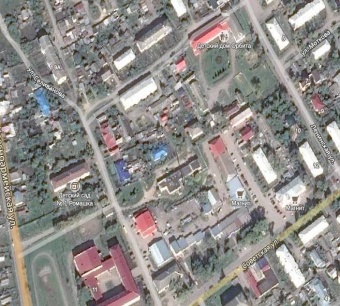 2.р.п. Майна, ул. Шевченко 19муниципальная3000 кв.м.Палатка, киоскс 22 марта . на неопределённый срокЗаявление индивидуального предпринимателя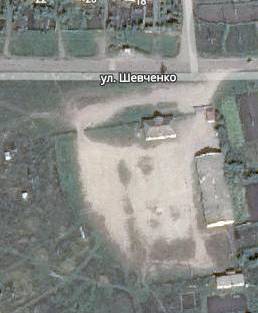 3.В северной части р.п. Майна на ул. Матросова д.15,ул. Фрунзе, ул. 1-я Колхозная,ул. Лесная, д.19муниципальная20 кв.м.павильонс 22 марта . на неопределённый срокЗаявление индивидуального предпринимателя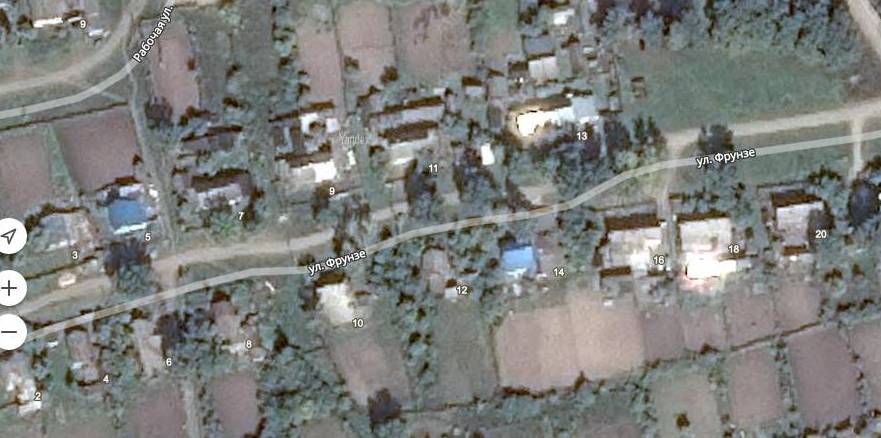 4.с. Абрамовка. на северо-восток от здания столовой по ул.  Советская, дом 6 муниципальная10 кв.м.павильонс 22 марта . на неопределённый срокЗаявление индивидуального предпринимателя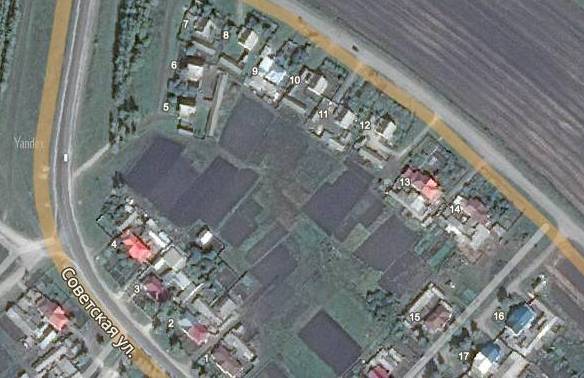 5.с. Березовка . на север от здания столовойпо ул. Школьной  д.32.муниципальная8 кв.м.павильонс 22 марта . на неопределённый срокЗаявление индивидуального предпринимателя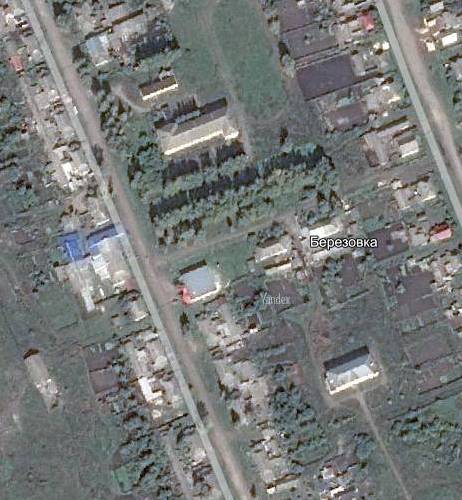 6.с. Вязовка. на запад  от жилого  дома  по ул. Советской  д. 52 муниципальная8 кв.м.павильонс 22 марта . на неопределённый срокЗаявление индивидуального предпринимателя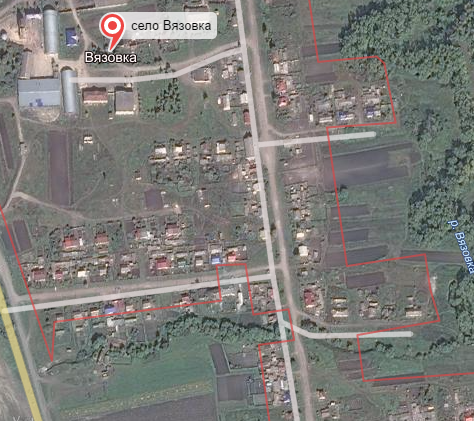 7.с. Репьевка Колхозная. на юг от магазина ИП Николаева  по ул. Мытарева д. 2А муниципальная50 кв.м.павильонс 22 марта . на неопределённый срокЗаявление индивидуального предпринимателя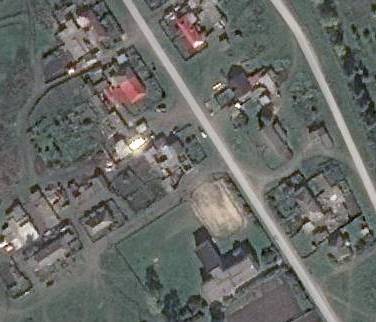 8.с. Большое Жеребятниково. на запад от жилого домапо ул. Центральной №20.муниципальная10 кв.м.павильонс 22 марта . на неопределённый срокЗаявление индивидуального предпринимателя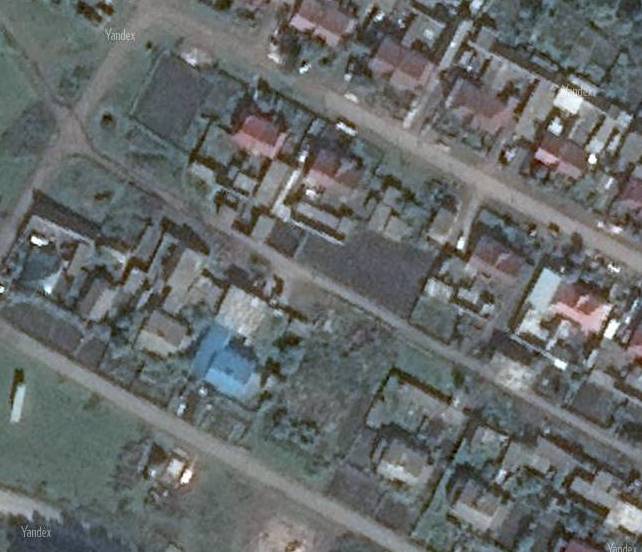 9р.п. Майна, ул. Советская, парк «Камелот»муниципальная100 кв.м.палаткас   2015г на неопределённый срок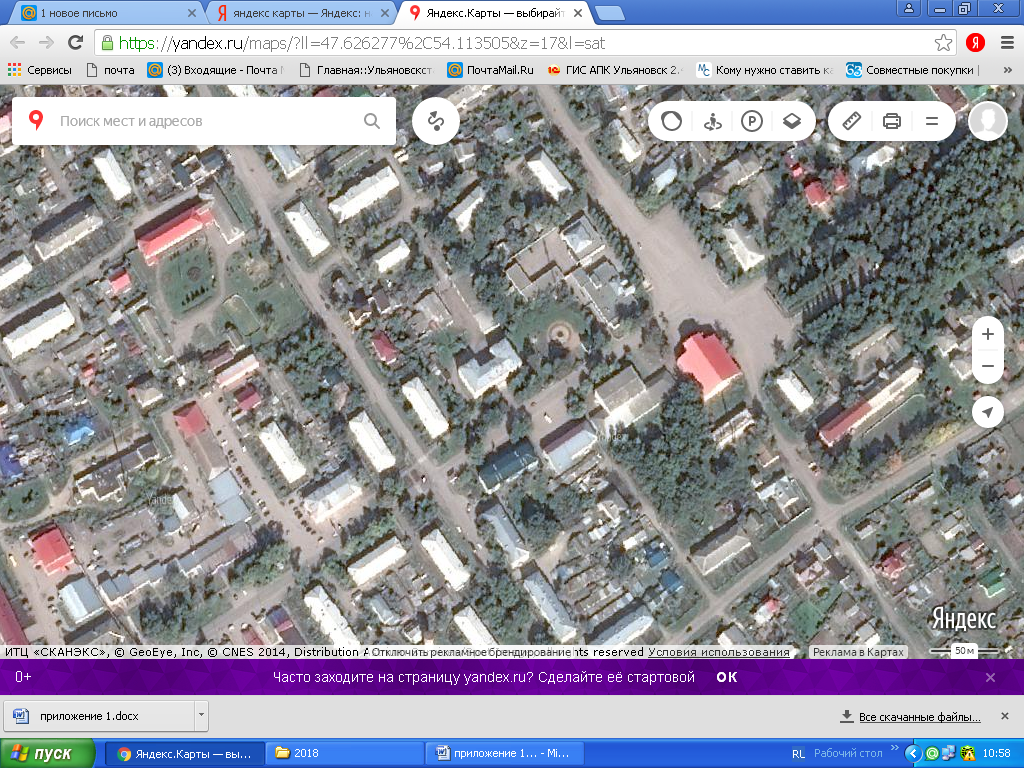 10.р.п. Майна, ул. Советская в 30 метров по направлению на юго-запад от дома №7муниципальная23павильонс   2016г на 10летЗаявление индивидуального предпринимателя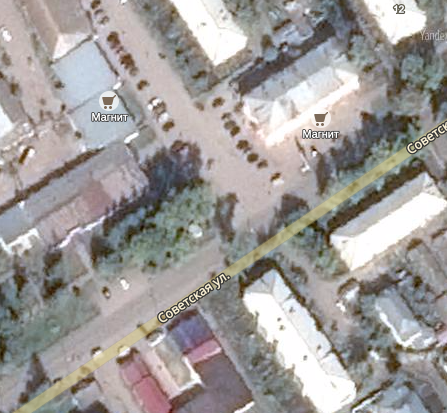 11р.п. Майна, ул. Советская в 50 метров по направлению на юго-запад от дома №7муниципальная9,0киоскс   2017г на на 10 летЗаявление Начальника УФПС Ульяновской области-филиала ФГУП  «Почта России» майнского почтампта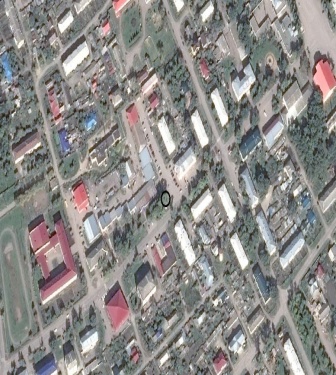 12Улица Красноармейская, два метра по направлению на северо – запад от автобусного павильона установленного на перекрёстке улиц Красноармейской и Лесной.муниципальная7,0Киоскс   2018г на 10 летЗаявление Индивидуального предпринимателя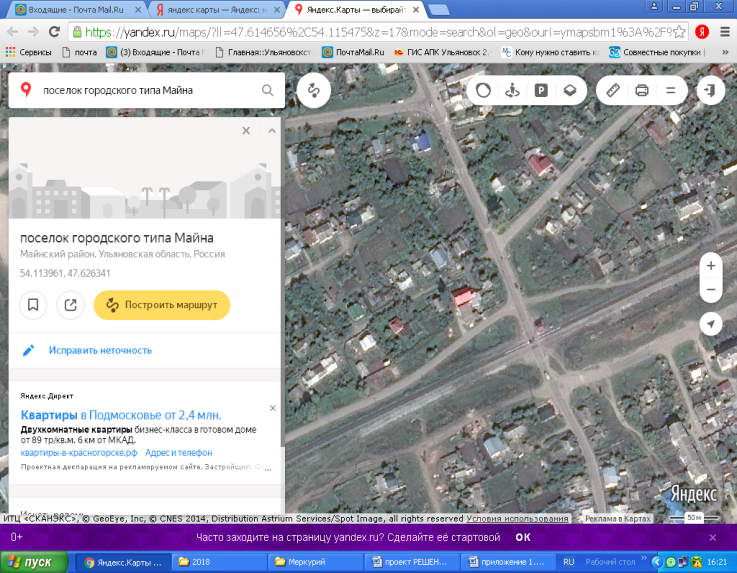 13Улица Селиванова, шестьдесят метров на север от здания  по улице Советской дом № 9муниципальная48,0Павильонс   2018г на 10 летЗаявление Индивидуального предпринимателя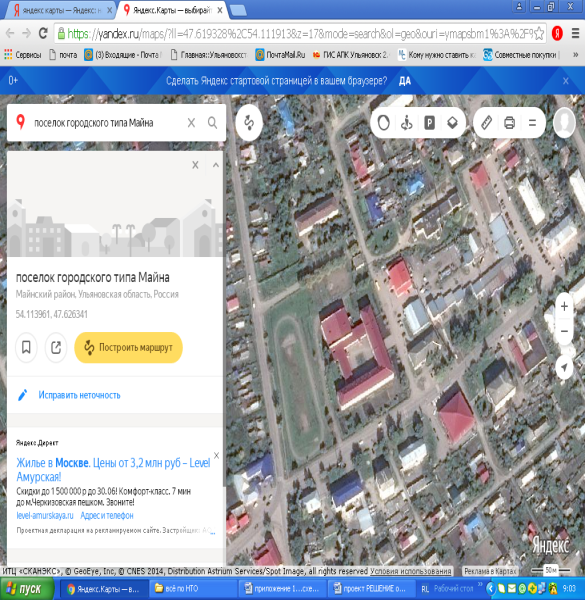 14Улица Селиванова, 40 метров по направлению на северо-восток от дома № 17 «В» муниципальная40,0Павильонс   2018г на 10 летЗаявление Индивидуального предпринимателя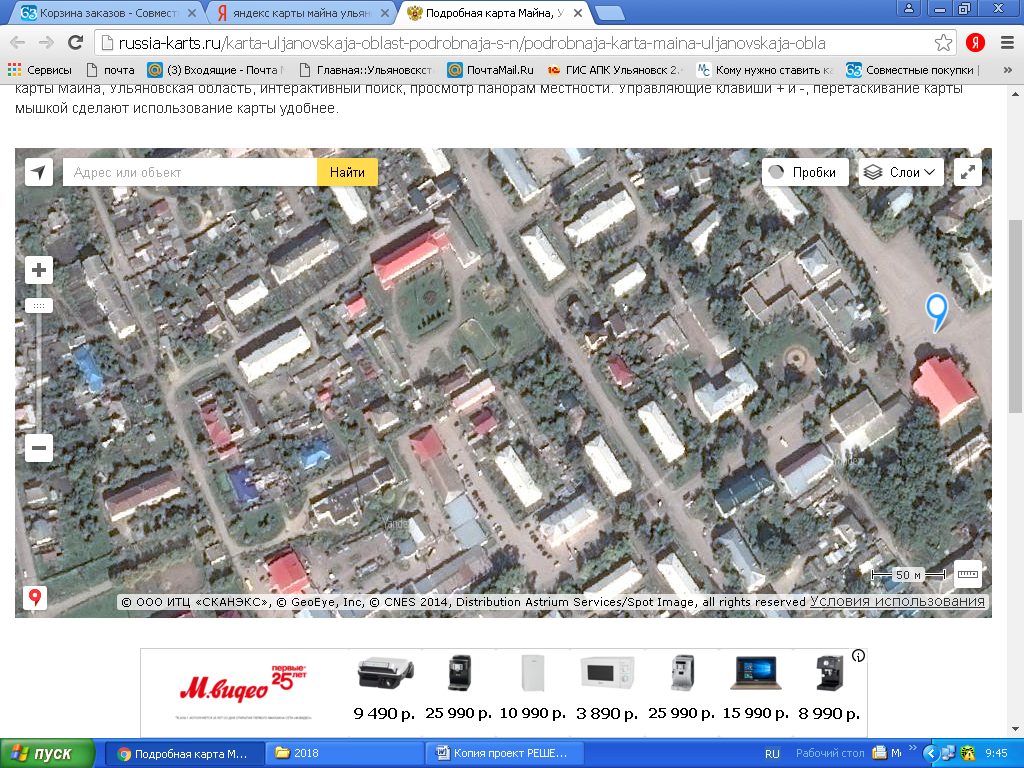 